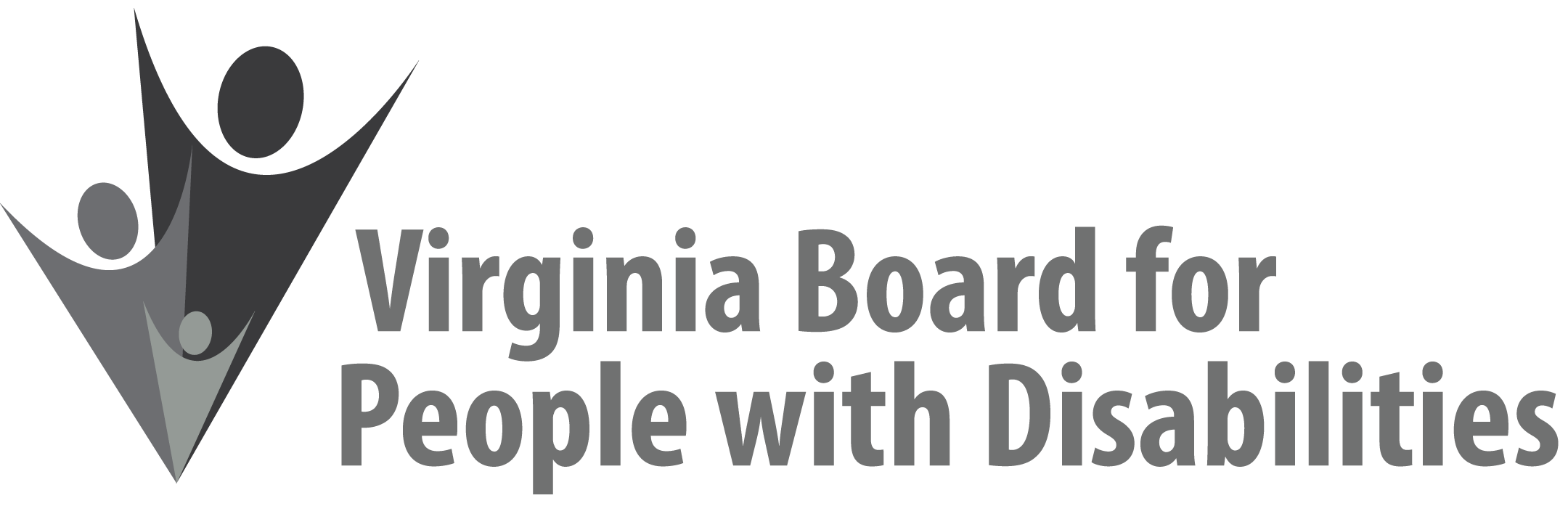 New Executive Committee Board Member Orientation & MeetingJuly 25, 2019Location: DARS Office for Aging Services - Division for Community Living1610 Forest Avenue, Suite 100, Richmond, VA, 2322910:00am – 11:15am	Executive Committee (EC) Orientation (Benjamin Jarvela)11:15am – 11:45am	EC Meeting Facilitation and Discussion of The Standard Code of Parliamentary Procedure (John Cimino)11:45am – 12:45pm	Working  Lunch12:15pm – 1:45pm	Discussion of EC Structure and Proposed Changes (Nia Harrison)1:45pm – 2:15pm	Committee Chair breakout sessions with agency staff